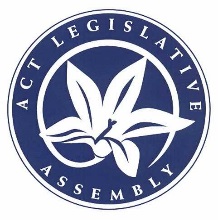 Legislative Assembly for the
Australian Capital Territory2016-2017-2018-2019Notice PaperNo 109Thursday, 22 August 2019The Assembly meets this day at 10 am___________________________________EXECUTIVE BUSINESSNotices	*1	Mr Ramsay: To present a Bill for an Act to amend legislation about courts, and for other purposes. (Notice given 21 August 2019)._______________________________ASSEMBLY BUSINESSNotice	1	Mr Gentleman: To move—That, unless the Speaker fixes an alternative day or hour of meeting on receipt of a request in writing from an absolute majority of Members, or the Assembly otherwise orders, the Assembly shall meet for the year 2020 as follows:February		11	12	13				18	19	20March		31April				1	2May			5	6	7June			16	17	18August		11	12	13				25	26	27	28		(Notice given 19 August 2019; amended 21 August 2019. Notice will be removed from the Notice Paper unless called on within 4 sitting weeks – standing order 125A).Orders of the day31 August 2019	1	Environment and Transport and City Services—Standing Committee: Presentation of report on a new Territory Coat of Arms, pursuant to order of the Assembly of 29 November 2018; amended 16 May 2019; amended 30 July 2019.17 September 2019	2	Fuel Pricing—Select committee: Presentation of report on fuel prices in the ACT, pursuant to order of the Assembly of 14 February 2019; amended 16 May 2019.24 October 2019	3	Education, Employment and Youth Affairs—Standing Committee: Presentation of report on the management and minimisation of bullying and violence in government and non-government schools pursuant to order of the Assembly of 4 April 2019.March 2020	4	Health, Ageing and Community Services—Standing Committee: Presentation of report on the analysis of the child care and protection case referred to in the 2018 Court of Appeal decision, reported in The Canberra Times on 17 February 2019, to identify potential and systemic issues that may need to be addressed, pursuant to order of the Assembly of 16 May 2019.July 2020	5	Health, Ageing and Community Services—Standing Committee: Presentation of report on the ability to share information in the care and protection system in accordance with the Children and Young People Act 2008, pursuant to order of the Assembly of 16 May 2019.___________________________________CROSSBENCH EXECUTIVE MEMBERS’ BUSINESSThere are no notices or orders of the day__________________________________EXECUTIVE BUSINESS—continuedNotices—continued	2	MS BERRY and mR Rattenbury: To move—That this Assembly:(1)	notes:(a)	the increasingly dire climate change impacts predicted for the world, and the ACT;(b)	that students and young people in the ACT are very concerned about climate change action, and many will participate in a “Strike for Climate” on 20 September 2019; and(c)	this Assembly’s recent declaration that we are in a state of “climate emergency”;(2)	declares its support for the ACT Strike for Climate and for the students and residents that choose to support this event; and(3)	invites representatives of student climate strikers to present to MLAs about their climate change concerns. (Notice given 19 August 2019. Notice will be removed from the Notice Paper unless called on within 4 sitting weeks – standing order 125A).Orders of the day	1	ACT Teacher Quality Institute Amendment Bill 2019: (Minister for Education and Early Childhood Development): Agreement in principle—Resumption of debate (from 6 June 2019—Mr Wall).	2	UNFANTASTIC PLASTIC—THE 2018 REVIEW OF THE PLASTIC SHOPPING BAGS BAN ACT 2010—GOVERNMENT RESPONSE—PAPER—MOTION TO TAKE NOTE OF PAPER: Resumption of debate (from 16 May 2019—Ms Lee) on the motion of Mr Gentleman—That the Assembly takes note of the paper.	3	Achievements in the first year—MINISTERIAL STATEMENT—MOTION TO TAKE NOTE OF PAPER: Resumption of debate (from 31 October 2017—Mrs Jones) on the motion of Mr Rattenbury—That the Assembly takes note of the paper.	4	Fisheries Legislation Amendment Bill 2019: (Minister for the Environment and Heritage): Agreement in principle—Resumption of debate (from 16 May 2019—Mr Hanson).	5	Bimberi Headline Indicators Report—PAPER—MOTION TO TAKE NOTE OF PAPERS: Resumption of debate (from 4 April 2019—Mrs Kikkert) on the motion of Mr Gentleman—That the Assembly take note of the paper.	6	Female Detainee Accommodation at the Alexander Maconochie Centre—MINISTERIAL STATEMENT—MOTION TO TAKE NOTE OF PAPER: Resumption of debate (from 31 October 2017—Mrs Jones) on the motion of Mr Rattenbury—That the Assembly takes note of the paper.	7	Education (Safe and Supportive Schools Advisory Committee)—Terms of Reference Determination—PAPER—MOTION TO TAKE NOTE OF PAPER: Resumption of debate (from 19 March 2019—Ms Lee) on the motion of Mr Gentleman—That the Assembly take note of the paper.	8	ACT HEALTH REPORTING—MINISTERIAL STATEMENT—motion to take note of paper: Resumption of debate (from 14 February 2017—Mr Wall) on the motion of Ms Fitzharris—That the Assembly takes note of the paper.	9	Education Amendment Bill 2017: (Minister for Education and Early Childhood Development): Agreement in principle—Resumption of debate (from 26 October 2017—Mr Wall).	10	Electoral Amendment Bill 2018: (Attorney-General): Detail stage—Clause 1—Resumption of debate (from 12 February 2019—Mr Wall).	11	Sentencing (Drug and Alcohol Treatment Orders) Legislation Amendment Bill 2019: (Attorney-General): Agreement in principle—Resumption of debate (from 6 June 2019—Mr Hanson).	12	Litter Legislation Amendment Bill 2019: (Minister for City Services): Agreement in principle—Resumption of debate (from 6 June 2019—Ms Lawder).	13	ACT Mental Health Act 2015: Review of the Authorised period of emergency detention—paper—motion to take note of paper: Resumption of debate (from 30 July 2019—Mrs Dunne) on the motion of Mr Gentleman—That the Assembly take note of the paper.	14	Animal Welfare legislation amendment bill 2019: (Minister for City Services): Agreement in principle—Resumption of debate (from 30 July 2019—Mrs Dunne).	15	Public Sector Management Amendment Bill 2019: (Chief Minister): Agreement in principle—Resumption of debate (from 1 August 2019—Mr Coe).	16	Planning and Development (Community Concessional Leases) Amendment Bill 2019: (Minister for Planning and Land Management): Agreement in principle—Resumption of debate (from 1 August 2019—Mrs Dunne).	17	Freedom of Information Amendment Bill 2019: (Attorney-General): Agreement in principle—Resumption of debate (from 1 August 2019—Mr Hanson).	18	A step up for our kids: one step can make a lifetime of difference—A.c.t. out of home care strategy 2015-2020—final report for the mid-strategy evaluation—PAPER—MOTION TO TAKE NOTE OF PAPER: Resumption of debate (from 1 August 2019—Mrs Kikkert) on the motion of Mr Gentleman—That the Assembly take note of the paper.	19	Work Health and Safety Amendment Bill 2019: (Minister for Employment and Workplace Safety): Agreement in principle—Resumption of debate (from 15 August 2019—Mr Wall).	20	Health Amendment Bill 2019: (Minister for Health): Agreement in principle—Resumption of debate (from 15 August 2019—Mrs Dunne).	21	Energy Efficiency (Cost of Living) Improvement Amendment Bill 2019: (Minister for Climate Change and Sustainability): Agreement in principle—Resumption of debate (from 15 August 2019—Mr Wall).	22	Official Visitor Amendment Bill 2019: (Minister for Justice, Consumer Affairs and Road Safety): Agreement in principle—Resumption of debate (from 15 August 2019—Mrs Jones).___________________________________PRIVATE MEMBERS’ BUSINESSNotices	1	Ms Lawder: To move—That this Assembly:(1)	notes that:(a)	Canberrans are understandably concerned about water quality in our lakes and waterways;(b)	in 2014 the ACT Government and the Commonwealth committed $85 million to water quality projects across the ACT;(c)	Canberrans want to fully appreciate and enjoy the visual and recreational amenity of our lakes;(d)	staff of the Environment, Planning and Sustainable Development Directorate and multiple community groups across Canberra dedicate many hours of work in cleaning up waterways across the ACT; and(e)	despite all of this investment and effort our waterways continue to be contaminated and unusable for many users; and(2)	calls on the ACT Government to:(a)	report on what steps it is taking to make our waterways clean and safe for all water sports;(b)	provide a timeline for the completion of all current water quality projects; and(c)	provide projections for each of the water quality projects as to when Canberrans will be able to experience an improvement in the water quality of their local lakes, ponds and waterways. (Notice given 3 June 2019. Notice will be removed from the Notice Paper unless called on this sitting week – standing order 125A).	2	Ms Lawder: To move—That this Assembly:(1)	notes that:(a)	in the past (up to about 12 months ago), a contracted psychologist visited the ACT to work with deaf and deafblind ACT residents;(b)	members of the deaf and deafblind community attended this clinic primarily because the psychologist is fluent in Auslan and understands deaf and deafblind people and their mental health issues;(c)	the doctor had a significant client base here in Canberra and was greatly appreciated by all;(d)	due to some disagreement with ACT Health, the doctor no longer sees deaf and deafblind patients in Canberra and many of her patients cannot travel to Wollongong to attend her practice there;(e)	for over 12 months now the deaf and deafblind community have not had access to face to face, one on one mental health services;(f)	the lack of Auslan interpreters in the ACT, especially available at short notice for a crisis mental health incident, exacerbates the problem; and(g)	the general mental health of our deaf and deafblind community arguably in the ACT is at the moment at an all-time low and requires urgent investment; and(2)	calls on the ACT Government to:(a)	immediately provide appropriate mental health services for deaf and deafblind ACT residents, preferably through re-instating the previous contracted psychologist with Auslan skills;(b)	examine how deaf and deafblind people in the ACT are provided with health and mental health services, and how their needs can and will be better addressed in the future; and(c)	investigate other ways to support our deaf and deafblind community in the ACT with their mental health and wellbeing. (Notice given 19 August 2019. Notice will be removed from the Notice Paper unless called on within 4 sitting weeks – standing order 125A).Orders of the day—continued	1	Planning and Development (Territory Plan Variations) Amendment Bill 2017: (Ms Le Couteur) Agreement in principle—Resumption of debate (from 10 May 2017—Ms Lawder). 	2	Crimes (Consent) Amendment Bill 2018: (Ms Le Couteur) Agreement in principle—Resumption of debate (from 11 April 2018—Mr Ramsay).	3	Magistrates Court (Retirement Age of Magistrates) Amendment Bill 2018: (Mr Hanson) Agreement in principle—Resumption of debate (from 9 May 2018—Mr Ramsay). 	4	Domestic Animals (Dangerous Dogs) Legislation Amendment Bill 2018: (Ms Lawder) Agreement in principle—Resumption of debate (from 24 October 2018—Mr Steel). 	5	drugs of dependence (personal cannabis use) amendment bill 2018: (Mr Pettersson): Agreement in principle—Resumption of debate (from 20 February 2019—Mr Rattenbury).	6	Planning and Development (Controlled Activities) Amendment Bill 2019: (Mr Coe): Agreement in principle—Resumption of debate (from 14 August 2019—Mr Gentleman). ______________________________QUESTIONS ON NOTICEOn the first sitting day of a period of sittings a complete Notice Paper is published containing all unanswered questions. On subsequent days, only redirected questions are included on the Notice Paper together with a list of all unanswered questions.A Questions on Notice Paper will be issued on the Friday of a sitting week, containing the text of all questions on notice lodged that week and can be accessed at www.parliament.act.gov.au/in-the-assembly/questions-paper.Unanswered Questions2574-2585, 2587-2595, 2597-2614, 2617-2627, 2629-2663.	T Duncan	Clerk of the Legislative Assembly___________________________________GOVERNMENT TO RESPOND TO PETITIONS(in accordance with standing order 100)3 September 2019Phillip Easty Street—Proposed N10 and N12 developments—Minister for Planning and Land Management—Petitions lodged by Ms Le Couteur (Pet 25-18 and 15-19).Cross border proposal—Proposed buffer zones—Chief Minister—Petition lodged by Ms Le Couteur (Pet 16-19).ACT Transport Network—Minister for Transport—Petition lodged by Miss C Burch (Pet 17-19).5 September 2019Hydrotherapy services in south Canberra—Minister for Health and Wellbeing—Petitions lodged by Mrs Jones (Pet 10-19 and 18-19).29 October 2019Community engagement on redevelopment of Chisholm Village—Minister for Planning and Land Management—Petitions lodged by Ms J Burch (Pet 19-19 and 22-19).A destination recreation park for the inner north—Minister for Transport and City Services—Petition lodged by Mr Rattenbury (Pet 14-19).12 November 2019Roller derby facilities in the ACT—Minister for Sport and Recreation—Petition lodged by Ms J Burch (Pet 20-19).19 November 2019Upgrading of Yarralumla shops—Minister for Transport and City Services—Petition lodged by Miss C Burch (Pet 24-19).___________________________________COMMITTEESUnless otherwise shown, appointed for the life of the Ninth Assembly. The dates of the amendments to the committees’ resolution of appointment are reflected, but not changes in the membership.StandingPursuant to standing orderADMINISTRATION AND PROCEDURE: (Formed 31 October 2016): The Speaker (Chair), Ms Cheyne, Mr Rattenbury, Mr Wall.Pursuant to resolutionEconomic Development and Tourism—Standing Committee: (Formed 13 December 2016; amended 26 October 2017 and 20 September 2018): Mr Hanson (Chair), Ms Orr, Mr Pettersson.Education, Employment and Youth Affairs—Standing Committee: (Formed 13 December 2016; amended 20 September 2018; amended 20 May 2019): Mr Pettersson (Chair), Mrs Kikkert, Mr Parton.Environment and Transport and City Services—Standing Committee: (Formed 13 December 2016; amended 20 September 2018): Ms Orr (Chair), Miss C Burch, Mr Milligan.Health, Ageing and Community Services—Standing Committee: (Formed 13 December 2016; amended 20 September 2018): Ms Cody (Chair), Mrs Dunne, Ms Le Couteur.integrity commission—standing committee: (Formed 29 November 2018; amended 4 June 2019): Mr Wall (Chair), Ms Cheyne, Ms Le Couteur.Justice and Community Safety—Standing Committee: (Formed 13 December 2016; amended 20 September 2018): Mrs Jones (Chair), Ms Cody, Mr Pettersson.Planning and Urban Renewal—Standing Committee: (Formed 13 December 2016; amended 20 September 2018): Ms Le Couteur (Chair), Ms Orr, Mr Parton.PUBLIC ACCOUNTS: (Formed 13 December 2016; amended 26 October 2017 and 20 September 2018): Mrs Dunne (Chair), Ms Cheyne, Ms Cody, Ms Lawder.SelectFuel pricing—Select Committee: (Formed 14 February 2019): Ms Cheyne (Chair), Mr Parton, Mr Wall.Dissolved2016 ACT Election and Electoral Act—Select Committee: (Formed 15 December 2016): Ms Cody (Chair), Ms Cheyne, Ms Le Couteur, Mr Milligan, Mr Wall. (Presented 30 November 2017)End of life choices in the act—Select Committee: (Formed 30 November 2017): Ms Cody (Chair), Ms Cheyne, Mrs Dunne, Mrs Kikkert, Ms Le Couteur. (Presented 21 March 2019)Estimates 2017-2018—Select Committee: (Formed 16 February 2017): Mr Wall (Chair), Ms Cody, Mr Coe, Ms Le Couteur, Mr Pettersson. (Presented 1 August 2017)ESTIMATES 2018-2019—Select Committee: (Formed 22 March 2018): Mr Wall (Chair), Ms Cheyne, Ms Le Couteur, Ms Lee, Ms Orr. (Presented 31 July 2018)Estimates 2019-2020—Select Committee: (Formed 21 February 2019): Miss C Burch (Chair), Ms Cody, Mrs Jones, Ms Le Couteur, Mr Pettersson. (Presented 30 July 2019)Independent Integrity Commission—Select Committee: (Formed 15 December 2016; amended 6 June 2017): Mr Rattenbury (Chair), Ms Cody, Mrs Jones, Ms Lee, Mr Steel. (Presented 31 October 2017)Independent Integrity Commission 2018—Select Committee: (Formed 6 June 2018): Mr Rattenbury (Chair), Ms Cody, Mrs Dunne, Ms Lee, Mr Steel. (Presented 31 October 2018)Privileges 2018—Select Committee: (Formed 12 April 2018): Mr Rattenbury (Chair), Ms Cheyne, Mr Wall. (Presented 31 July 2018)Privileges 2019—Select Committee: (Formed 4 April 2019): Mr Pettersson (Chair), Mr Rattenbury, Mr Wall. (Presented 9 July 2019)_______________